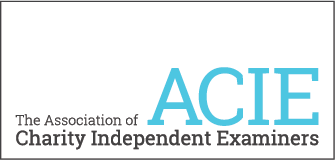 Nomination for the Election of Subscribing Members to the Board of Trustees of the Association for the period 01 July 2018 to 30 June 2021DEADLINE: 20th May 2018This is a self-nomination form: you do not need a proposer or seconder. There are two vacancies available; one for election and for one re-selection. Under ACIE’s Regulations, the majority of the Trustees must be Full Members of the Association. To ensure that Full Members remain in the majority, we are seeking nominations from Associates of Fellows only this year. To be eligible for election you must be a paid-up Full Member of ACIE and must be eligible to be a charity trustee and company director (see below). The term of office is three years, with possible re-election to a maximum of nine years.NOMINATION - PERSONAL DETAILSBIOGRAPHICAL NOTE/STATEMENTPlease provide a short statement for circulation with the voting papers about yourself and why you wish to become an ACIE trustee (max 120 words). Please send this by email to info@acie.org.uk or by post to the address below.You must complete the declaration on the following page.NOMINEE’S DECLARATIONI confirm that:I wish to stand for election to the Board of Trustees of the Association of Charity Independent Examiners from 1 July 2018, and, if elected, I will undertake the duties of a Trustee as laid down by the ACIE Articles of Association and in accordance with the charitable objects of the Association. As a Trustee, I understand that I am entitled to reimbursement of expenses but that I may not be able to undertake paid work for the Association except in circumstances provided for by the Articles of Association.I further confirm that:I am over the age of 16;I have not been convicted of an unspent criminal offence involving fraud or dishonesty;I have not been made bankrupt (and not been discharged) or compounded by my creditors;I have not been removed by the Charity Commission or the Office of the Scottish Charity Regulator or the Charity Commission Northern Ireland from office as a charity trustee; I am not subject to a disqualification order under the Company Directors Act 1986 or Insolvency Act 1986.[If you are unable to sign this declaration, you are not eligible to become a charity trustee or company director].NameQualificationsEmail addressAddress for CorrespondenceContact numberACIE Membership LevelSignatureDatePlease send this nomination paper and biographical statement to:Email: info@acie.org.ukOr by post:Association of Charity Independent Examiners19 Windsor Place Edinburgh EH15 2AJto arrive no later than 20th May 2018